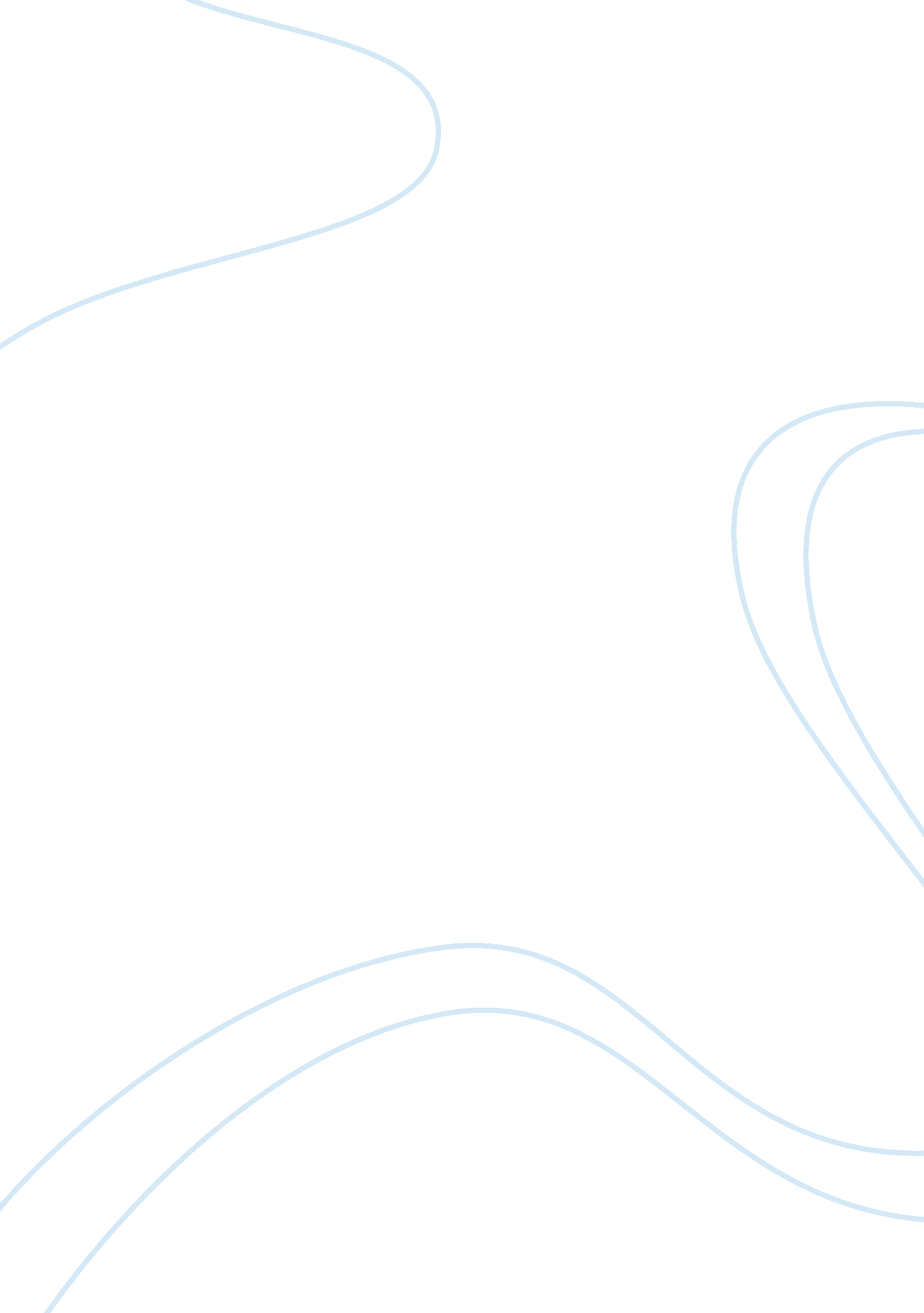 Plagiarism and paraphrasing: comparison and contrast between two research papers ...Technology, Internet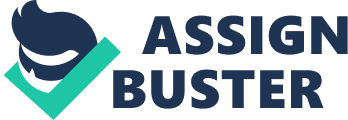 (Author’s Full Name) 
(Institution Name) 
When re-telling a story in your own words without altering the meaning, the easiest way to do so is to paraphrase. Paraphrasing means just using someone else’s idea, but using your own words to narrate the story and giving proper credit (reference) to the person whose idea is being paraphrased. This is different from plagiarism where the work of another is copied with minor changes, and appropriate reference is not provided. 
Cultural and personal views have a profound effect on plagiarism. In countries where adequate copyright laws are not implemented and where critical thinking and reasoning is discouraged, plagiarism is deemed to be perfectly acceptable. Similarly, some individuals are always seeking the easy way out. They want to acquire a college degree without going through the hassle of research work. Such individuals rely solely on copying the work of others. Online degree mills also facilitate plagiarism. . 
In the papers mentioned, the first paper represents paraphrasing. The author has re-arranged the sentences sequence and communicated the meaning of the original paragraph while providing appropriate sources. However, the paraphrasing has slight traces of plagiarism. The sentence “ biomedical researchers incorporate strict rules of research” has been copied as it is. The five points mentioned follow a similar sequence to the original paper. 
In the second paper, a good paraphrasing is observed, without any traces of plagiarism. The writer, while providing appropriate references, has re-conveyed the original design in an entirely new format and retained the main idea of the original paper. 
In both papers, suitable paraphrasing can be provided by re-arranging and re-structuring the sentences while retaining the original idea and introducing new, simple and easy to understand words to convey a message to a diverse audience. . Works Cited WU- Online Writing Center. (2014). Citing Yourself. Retrieved from Walden University: http://writingcenter. waldenu. edu/656. htm 
WU- Online Writing Center. (2014). Plagiarism. Retrieved from Walden University: http://writingcenter. waldenu. edu/63. htm 